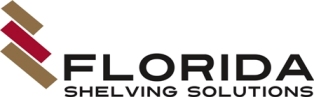 AUTHORIZATION TO USE CREDIT CARDTo: Florida Shelving Solutions, LLC           From:_____________________________E-mail: solarmike@verizon.net               Account #: __________________________Fax: 941-567-6634                                     Phone: _____________________________I authorize Florida Shelving Solutions, LLC to charge my credit card as indicated below:Card Type:                  American Express    Mastercard    Visa    Discover(Circle One)Card Holder: _________________________________________________________________Card # ______________________________________________________________________Expiration Date:__________________CVV Code__________Billling Zip Code______________Amount: $_____________________ Approval # (if used)______________________________Please apply this payment to the invoices indicated below or on the attached pages.      By checking this box, I authorize Florida Shelving Solutions to maintain my credit card information on file in a secure location to be used for future purchases as may be authorized verbally by myself or the designated person(s) listed below.Designated users other than cardholder: __________________________________________              ( Please Print)                                   __________________________________________Signed:__________________________________Printed Name__________________________Date:_____________________